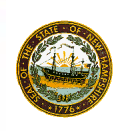 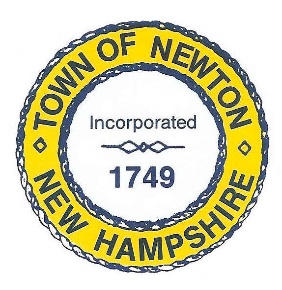     TOWN OF NEWTON, NH     Recreation Commission2 Town Hall RoadNewton, NH 03858Date: July 18, 2022Call to Order - 7:20 pm. In attendance – Vice Chairman Christine Kuzmitski, Peggy Connors, William Harding and Patricia Masterson (recording Minutes).Vice Chairman Kuzmitski chaired the Meeting as Chairman Faulconer had an excused absence. Approval of the MinutesMs. Connors asked to amend the Minutes to “Ms. Connors has a list of cars that attended last year’s Olde Home Day.” Vice Chair Kuzmitski made a Motion to approve the Minutes of July 11, 2022, with Ms. Connor’s amendment. Mr. Harding seconded the Motion, which passed unanimously. Olde Home DayMs. Connors has a list of cars who participated in last year’s Olde Home Day Car Show. She will need two 14x18 signs; a 14x18 sign; 20 registration forms on card stock; and two 22x14 signs for the Crane Crossing entrance. Ms. Masterson will order the signs. There are two responses to the car show. We will need one blue ribbon for the best car and one blue ribbon for the best motorcycle.We will need two volunteers for registering cars. We also need to check with Chief Jewett about car show traffic and parking. We will need signs for the raffle table, also. Vice Chair Kuzmitski is organizing volunteers for the raffle table.Hen House has donated a $50 gift card. Estabrooks has donated four $50 inspection gift certificates.Chairman Faulconer will research ideas for a special appearance, such as a character from Frozen or Disney. Olaf is one suggestion who might appeal to boys and girls. Recreation Commission, July 18, 2022, Minutes, Page 2Ms. Masterson has asked Lifeguard Sarah Bahrakis to monitor the 7-in1 bouncy house for safety. She has agreed to work for $20 an hour, which is what we paid last time.Ms. Connors and Vice Chair Kuzmitski have received no responses for entertainment, such as dancing, karate and martial arts, beginning at noon. Should we have craft tables for the children?Mr. Harding has secured an ice cream truck. He will look for a pizza truck, and contact Chubbs Fried Dough. Selectman Burrill has contacted the Lions Club, and they will be available. Vice Chair Kuzmitski has talked to El Camino.We need to create a list of supplies: tables, signs, trash bags, etc. Ms. Masterson will order folding tables for the raffles and car show.Vice Chair Kuzmitski made a Motion to reimburse Ms. Masterson $105.64 for stamps, envelopes, paper and mailing labels for Olde Home Day mailings; and trash bags for the Town Beach. Mr. Harding seconded the Motion, which passed unanimously. Kuzmitski – aye; Connors – aye; Harding – aye.Ms. Connors revised a Motion to spend up to $800 for Olde Home Day games from New England Party Rentals. The new Motion is to spend up to $900. Mr. Harding seconded the Motion, which passed unanimously. Kuzmitski – aye; Connors – aye; Harding – aye.Senior BBQWe need one person in charge of the BBQ to coordinate tasks and necessities. The Senior BBQ will be held on Thursday, September 15. Sign-up will be the week before the BBQ.Mr. Harding and Vice Chair Kuzmitski will ask Mark from Sargent Woods if he will play his guitar.Selectman Burrill will talk to the Police Department about cooking the hot dogs and hamburgers and helping with serving.Raft and RopesKevin Brown readjusted the raft and ropes on July 9.Vice Chair Kuzmitski made a Motion to reimburse Kevin Brown $70.31 for cinder blocks, links and coil to repair the ropes and raft. Mr. Harding seconded the Motion, which passed unanimously. Vice Chair Kuzmitski – aye; Connors – aye; Harding – aye.Recreation Commission, July 18, 2022, Minutes, Page 3AdjournmentVice Chair Kuzmitski made a Motion to adjourn the Meeting at 8:00 p.m. Mr. Harding seconded the Motion, which passed unanimously. Next MeetingAugust 1, 2022, at 6:30pm will be the next meeting of the Recreation Commission.  The Meeting will be at the Memorial School field.Respectfully Submitted,Patricia Masterson, SecretaryPosted on 8/2/2022 Newton Town Hall and Official Town website www.newton-nh.gov.